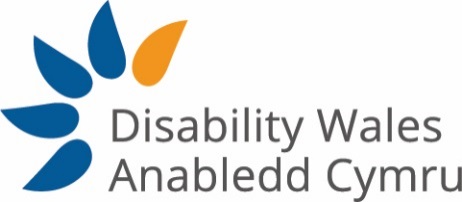 Person SpecificationThe post holder must be a disabled personEssentialDesirableQualificationsDegree or equivalent experienceEExperienceExperience of community development and engagement including working with Disabled People’s OrganisationsEExperience in working with and facilitating events and networksEExperience of designing, developing and delivering training programmesEPrevious experience of working in the Third SectorDKnowledgeThorough understanding of the Social Model of Disability and knowledge of good practice in implementation within policy and service development EKnowledge and understanding of a range of community development and participation techniquesEKnowledge and understanding of training design, development, evaluation and monitoring techniques and processesEKnowledge and understanding of other equality and diversity issuesDSkillsProven interpersonal skills, and the ability to interact effectively at all levels with representatives of member groups, public, voluntary and private sector bodiesEExcellent presentation and public speaking skills to influence audiences in a variety of settingsEExcellent training and facilitation skillsEAbility to adopt a motivated, committed and flexible approach to dutiesEAbility to build relationships with internal and external stakeholdersESelf-motivated and work independently when requiredEAbility to manage competing demands with good organisational skillsEAbility to work as a team member and on own initiativeEAbility to work to deadlinesEAbility to prioritise workloadEWelsh Language SkillsDValues/Commitment toThe Social Model of DisabilityEDW’s mission, aims and objectives and valuesEEquality, Diversity and Human RightsEAn Inclusive SocietyEThe cultural importance of the Welsh LanguageEA team working approach across DWEGood working practices, e.g. professionalism, confidentiality, punctuality, adaptabilityEContinuous professional developmentEGeneral CriteriaWillingness to travel throughout Wales and beyond, which may require overnight stays in line with the duties of the postE